1.1	envisager une attribution de la bande de fréquences 50-54 MHz au service d'amateur en Région 1, conformément à la Résolution 658 (CMR-15);IntroductionLes Membres de l'APT sont d'avis que toute modification apportée au Règlement des radiocommunications au titre du point 1.1 de l'ordre du jour de la CMR-19 ne doit pas nuire aux services d'amateur, de radiodiffusion, fixe et mobile existants dans la bande de fréquences 50-54 MHz et dans les bandes de fréquences adjacentes en Région 3.Dans ces conditions, les Membres de l'APT sont favorables à une attribution de tout ou partie de la bande de fréquences 50-54 MHz au service d'amateur en Région 1, assortie des renvois appropriés nécessaires afin d'assurer la protection des services qui bénéficient déjà d'une attribution dans la bande, pour parvenir à l'utilisation harmonisée à l'échelle mondiale du spectre au moins dans une partie de cette bande de fréquences et encourager l'étude de la propagation des ondes radioélectriques dans cette gamme de fréquences.Proposition	ACP/24A1/1	Notant que le point 1.1 de l'ordre du jour concerne la Région 1, les Membres de l'APT sont favorables à une attribution (la quantité de spectre doit être convenue à la CMR-19) de tout ou partie de la bande de fréquences 50-54 MHz au service d'amateur en Région 1. Toute modification apportée au Règlement des radiocommunications au titre du point 1.1 de l'ordre du jour de la CMR-19 ne doit pas porter préjudice aux attributions existantes aux services d'amateur, de radiodiffusion, fixe et mobile existants dans la bande de fréquences 50-54 MHz en Région 3, ni conduire à des modifications des dispositions procédurales ou réglementaires pour la Région 3.Motifs:	Le point 1.1 de l'ordre du jour offre la possibilité de parvenir à une harmonisation à l'échelle mondiale d'une bande de fréquences importante pour les radioamateurs et de réduire le nombre de renvois figurant à l'Article 5 du Règlement des radiocommunications. Étant donné que le service d'amateur en Région 3 a accès, d'une manière générale, à tout ou partie de la bande de fréquences 50-54 MHz, l'harmonisation entre la Région 1 et les Régions 2 et 3 faciliterait la compréhension des mécanismes de propagation, car les données s'accumuleraient et davantage d'administrations de la Région 1 accorderaient aux détenteurs de licences pour le service d'amateur l'accès à la bande de fréquences 50-54 MHz. L'harmonisation de la bande entre les Régions de l'UIT-R élargirait aussi les possibilités d'intercommunications interrégionales entre les stations d'amateur et permettrait de poursuivre les expérimentations techniques pertinentes pour le service d'amateur.______________Conférence mondiale des radiocommunications (CMR-19)
Charm el-Cheikh, Égypte, 28 octobre – 22 novembre 2019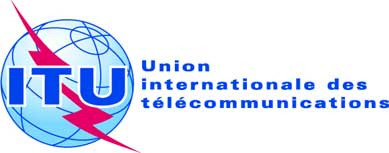 SÉANCE PLÉNIÈREAddendum 1 au
Document 24-F20 septembre 2019Original: anglaisPropositions communes de la Télécommunauté Asie-PacifiquePropositions communes de la Télécommunauté Asie-PacifiquePROPOSITIONS POUR LES TRAVAUX DE LA CONFÉRENCEPROPOSITIONS POUR LES TRAVAUX DE LA CONFÉRENCEPoint 1.1 de l'ordre du jourPoint 1.1 de l'ordre du jour